 Veiligheidsplan 2020 - 2021aangepast in augustus 2023 Basisschool Sint Jan Baptist 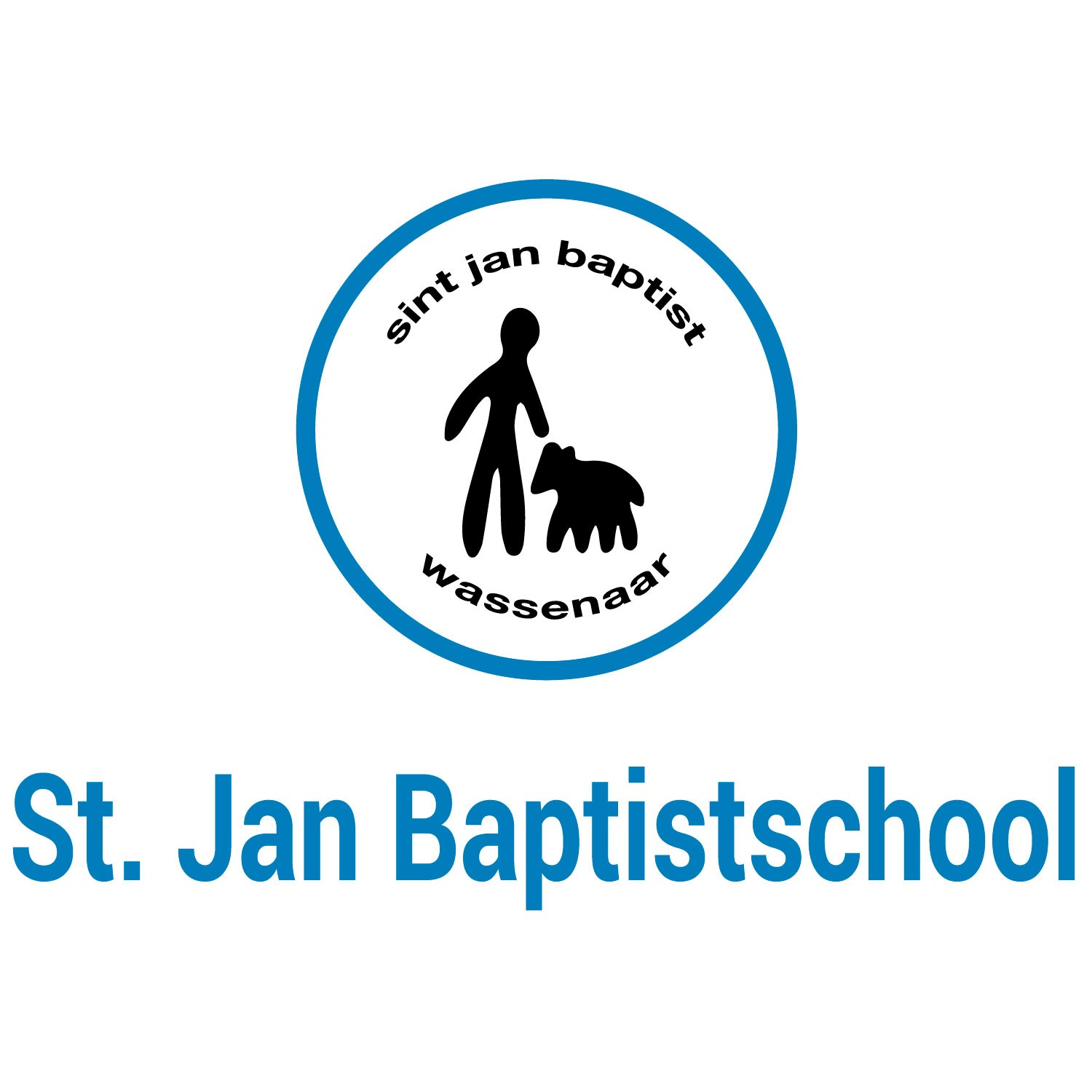 Adres: Anemonenweg 17     2241 XH Wassenaar Telefoon: 070 511 5085 Mail: directie@bsjanbaptist.nlInhoudsopgave 
VoorwoordDit is het veiligheidsplan van de Sint Jan Baptistschool. De school is een van de drie scholen van Stichting Katholiek Onderwijs Wassenaar. Veiligheid voor iedereen binnen de school is van groot belang. Dit veiligheidsbeleid is een gezamenlijke verantwoordelijkheid van bevoegd gezag, schoolleiding, personeel en medezeggenschapsraad. Andere betrokkenen bij een veilige school zijn de ouders, de leerlingen, de stagiaires, de hulpouders en externe partners. In het schoolveiligheidsplan beschrijft onze school het beleid op het terrein van sociale en fysieke veiligheid, discriminatie . Tevens beschrijft dit plan wat onze school doet als het gaat om herkenning en erkenning van de problematiek van het voorkomen van fysieke en sociale onveiligheid, agressie en geweld. Er worden ook  regelingen en activiteiten van preventieve aard in beschreven. Ook brandveiligheid en het ontruimingsplan is hierin meegenomen als onderdeel van de fysieke veiligheid. Zo is duidelijk wat er van wie in bepaalde situaties wel of niet verwacht wordt. Het veiligheidsplan door de directie en de Medezeggenschapsraad te worden bijgesteld en uitgevoerd. Het gaat hier immers om maatwerk, welk jaarlijks moet worden geëvalueerd en, indien nodig, moet worden bijgesteld. Protocollen en beleidsdocumenten kunnen opgevraagd worden bij de directie.Hoofdstuk 1 Coördinatie veiligheid1.1	Namen, taken en telefoonnummersEerste hulp  Crisisteam  MR  OR  Instanties/KetenpartnersExtern vertrouwenspersoon Interne hulpverlening Externe hulpverleningBuitenschoolse activiteiten Overige instanties 1.2	Risico Inventarisatie en Evaluatie De RI en E is uitgevoerd door Freeway Advies, Barendrecht in september 2017. Acties voortkomend uit dit plan zijn uitgevoerd door de preventiemedewerker of meegenomen in het onderhoud door OHM. 1.3	Arbobeleid In het ARBO beleidsplan staat o.a. de RI en E . Daarnaast is het arbobeleid een onderdeel van ons schoolbeleid .Bij het voorbereiden en uitvoeren van het arbobeleid hebben we ons laten leiden door de volgende algemene uitgangspunten: de beleidsuitgangspunten en afspraken in andere beleidsdocumenten zoals het taakbeleid, verzuimbeleid en regeling gesprekscyclus;het belang van een ongestoorde voortgang van het onderwijsproces;het voldoen aan kwaliteitseisen voor het onderwijs; de wettelijke vereisten zoals deze zijn opgenomen in de  relevante arbo wet- en regelgeving; de zorg voor de veiligheid en gezondheid van het personeel;het voorkomen en beheersen van de werkdruk bij personeel.1.4	PreventiemedewerkerDe conciërge is onze  preventie-medewerker.1.5	BedrijfsHulpVerlening en EHBODe BHV en EHBO medewerkers volgen jaarlijks (bij)scholing. De BHV commissie komt minstens drie keer per jaar bijeen om de brandoefeningen te bespreken en te evalueren. De BHV bestaat uit drie vaste leden ( conciërge, gymleerkracht en klassenleerkracht) en ieder jaar worden alle teamleden uitgenodigd om een cursus te volgen of de bijscholing. 1.6	Medicijntoediening en speciale zorgleerlingenEr is een overzicht van medische zorg beschikbaar voor de leerkrachten. Ook staat het vermeld in parnassys. Met toestemming van de ouders, hangt er een foto met afspraken voor deze kinderen zichtbaar in de teamkamer. Ouders tekenen een formulier voor medicatietoediening.Hoofdstuk 2	 Conflicthantering 2.1	Wat is een conflict? Een conflict is een meningsverschil waarin twee of meer mensen tegengestelde opvattingen of wensen hebben en niet meer tot een oplossing kunnen komen. Een conflict geeft aan dat er een grens overschreden is.2.2	Hoe kun je met een conflict omgaan?Er zijn vijf stijlen waarop je met een conflict om kunt gaan: aanpassenvermijdenvechtensamenwerkenonderhandelenHet verschil tussen deze vijf stijlen, zit in de wijze waarop men omgaat met de twee elementen van een conflict. De eerste element is de inhoud waarover het conflict ontstaan is (kwestie) en de tweede element is de relatie met de ander. In onderstaand tabel staat een overzicht:Hieronder worden de vijf stijlen van omgaan met een conflict uitgelegd: 1. Aanpassen Aanpassen doe je als je de relatie belangrijker vindt dan de kwestie. Als je je aanpast, zet je je eigen belangen opzij. Aanpassen is een verstandige strategie als je beseft dat je ongelijk hebt of bij iemand die je nog niet zo goed kent (bijvoorbeeld als je net een nieuwe baan hebt).Voordeel: je bouwt er sociaal krediet mee op en bewaart er de vrede mee.Nadeel: soms kan het aanpassen minder handig zijn: dan laat je je iets in de maag splitsen, waar je niet achter staat. Mensen die sub assertief zijn, kiezen vaak voor de aanpassing als strategie.2. Vermijden Je kunt ervoor kiezen een conflict te vermijden, als je zowel de kwestie als de relatie niet belangrijk vindt. Je reageert niet en gaat de ander uit de weg.Voordeel: je steekt er geen energie in.Nadeel: Vermijden is geen verstandige strategie als je privé of zakelijk ook na het conflict met de ander te maken hebt. Het conflict blijft gewoon liggen en kan op ieder ander moment weer opspelen.3. Vechten Vechten doe je als je de kwestie erg belangrijk vindt en de relatie juist onbelangrijk. Dan stel je jouw belangen voorop. Je zet alles op alles om te winnen.Voordeel: je hebt grote kans gelijk te krijgen, je houdt volledig vast aan je eigen belang.Nadeel: Vechten is geen handige strategie als je later nog wilt samenwerken. Bovendien kun je het alleen doen als je degene bent met de meeste machtsmiddelen tot je beschikking.4. Samenwerken Samenwerken doe je als je zowel de kwestie als de relatie belangrijk vindt. Je zoekt door samenwerking een oplossing die beide partijen dient. Beide partijen laten de eigen belangen los, en gaan op zoek naar het gezamenlijk belang. Samenwerken is een goede strategie als je leren tot doel hebt of een band wilt kweken.Voordeel: het schept een band en je leert er veel van.Nadeel: het kost veel tijd.5. Onderhandelen Bij onderhandelen richt je je ook zowel op de inhoud van het conflict als op de relatie. Onderhandelen betekent het verschil samen delen. Beide partijen doen concessies om tot een geschikte, wederzijdse acceptabele oplossing te komen. Het verschil met samenwerken is dus dat je wel vasthoudt aan je eigen belang en doelstellingen, maar van daar uit wel stappen naar elkaar toe zet. Onderhandelen is een goede strategie als beide partijen even machtig zijn en de doelstellingen elkaar uitsluiten.Voordeel: het is sneller dan samenwerken.Nadeel: je komt niet altijd tot een optimale oplossing, het is een compromis.2.3	Stappenplan → Juiste stijl kiezen in een conflictHoe kom je nu, als je in een conflict zit, tot een verantwoorde keuze voor een stijl?Volg de stappen van het plan en aan het eind weet je precies welke stijl je moet kiezen:2.4	Niet doen tijdens een conflict- Er andere dingen bijhalen: ‘blijf bij het onderwerp waar het conflict over ontstaat. Dus niet: en wat ik ook nog vind is dat…’- Per se gelijk willen krijgen, ongeacht of het onderwerp belangrijk voor je is.- Anderen erbij halen: ‘Ik sprak laatst met Jim, en die vond ook dat jij…’- Medestanders zoeken: dit zorgt voor kampen en maakt het probleem alleen maar moeilijker oplosbaar omdat het conflict zich alleen maar verder uitbreidt.- De redelijkheid van de andere partij in twijfel trekken: ‘Ja zeg, met jou valt gewoon echt niet te praten’.- Inhaken: als de ander boos wordt, ga daar niet automatisch in mee. Blijf liever rustig als dat lukt, laat de ander even stoom afblazen en neem een time out.2.5	Klokkenluidersregeling SKOW hanteert een klokkenluidersregeling (bijlage 1 ).2.6	Klachtenregeling algemeen Het klachtrecht heeft een belangrijke signaalfunctie met betrekking tot de kwaliteit van het onderwijs. Het kan eraan bijdragen dat er een klimaat heerst waarin onvrede op de school aan de orde komt en de school maatregelen ter verbetering kan treffen. De gewone gang van zaken:Op onze school is het de gewoonte dat bij een klacht de ouder en leerkracht direct hierover met elkaar in contact treden om een oplossing te bewerkstelligen in het belang van de betrokken leerling. Mocht dit niet tot een bevredigend resultaat leiden, dan is overleg met de directie en / of IB-er mogelijk en als de klacht nog niet naar genoegen is afgehandeld, kan deze doorgestuurd worden naar het bestuur van onze school. Onze interne vertrouwenspersoon is tevens contactpersoon in de klachtenregeling. Zij wijst de klager de weg binnen de klachtenroute. Zij heeft dan geen anderefunctie dan een doorverwijsfunctie.Ons schoolbestuur heeft een regeling getroffen voor de behandeling van klachten. Deze regeling vermeldt:een stappenplan als toelichting op de formele klachtenprocedure;de instelling van een klachtencommissie, die klachten behandelt;de wijze waarop de klachtencommissie haar werkzaamheden verricht;de termijn waarbinnen de klager een klacht kan indienen ende termijn waarbinnen mededeling plaatsvindt van het oordeel en hoe bij noodzakelijke afwijking van deze termijn wordt gehandeld.Gewenst is dat bij de beschrijving van de gang van zaken ingeval een klacht, ook naam, adres en telefoonnummer van de klachtencommissie zijn opgenomen. De klachtenregeling is op school ter inzage bij de schoolleiding.Het adres van de klachtencommissie is:Stichting GCBOPostbus 823242508 EH Den HaagTel: 070 - 38 61 697Email: info@gcbo.nlHet schema voor de klachtenprocedure staat op de volgende bladzijde → 2.7	Stappenplan klachtenprocedure 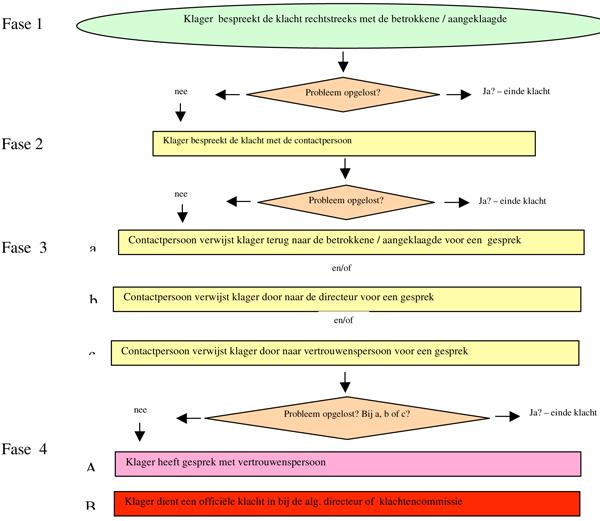 2.8	De klachtenregeling seksuele intimidatieOnze school kent een specifieke regeling met betrekking tot seksuele intimidatie. De regeling gaat ervan uit, dat een klacht eerst wordt onderzocht door een onafhankelijke externe vertrouwenspersoon. Naam is vernoemd in hoofdstuk 1. Verdere procedure staat in hoofdstuk 5 seksuele intimidatie / Zedendelict. Hoofdstuk 3 Calamiteiten en crisisteam Calamiteiten kunnen zijn zelfdoding, ernstige verwonding van een kind , ouder of leerkracht op school, brandstichting, ernstig verkeersongeluk, schietpartij , een bommelding of een uitbraak van een pandemie (COVID 19) etc.3.1	Crisisteam Het crisisteam (zie paragraaf 1.1) heeft de leiding bij alle calamiteiten, bepaalt wat er gebeurt, wie wat zegt en wie er wanneer geïnformeerd wordt. Calamiteiten kunnen zijn zelfdoding, ernstige verwonding van een kind, ouder of leerkracht op school, brandstichting, ernstig verkeersongeluk, schietpartij etc.3.2	PrioriteitZijn alle leerlingen en personeel veilig?Is een goede opvang of voorlopige opvang gewaarborgd?Is het team geïnformeerd via de app?3.3	Stappenplan crisis en calamiteiten Het bericht komt binnen → Snel inschatten wat de ernst en omvang van de calamiteit is.Zo nodig onmiddellijk mensen in veiligheid brengen.Politie en/of hulpverlening waarschuwen: alarmnummer 112.Opvang van melder en getuigen.Ingeval van geweld: daders afschermen.Zorgen voor blijvende telefonische bereikbaarheid van de school.Crisisteam benoemen met beslisbevoegdheid; eerste afspraken maken.Inwinnen van informatie; controleren van gekregen informatie.Contact met en tips vragen aan belangrijke instanties zoals GGD, politie, afhankelijk van de calamiteit.Afspreken: wie moet ingelicht worden en in welke volgorde? Voor personeel gebruik je de sint jan baptist team app. Ernstig ongeval melden bij arbeidsinspectieHoe gaat de boodschap naar buiten: persoonlijk, per telefoon, per brief, per communiqué?De gebeurtenis vindt op school plaats → Allereerste zorg is veiligheid: betrokkenen en omstanders in veiligheid brengen.Zo nodig ontruimen van het gebouw.Eerste hulp bieden.Politie, hulpdiensten en dergelijke inschakelen: alarmnummer 112.Zorgen dat (bij geen gevaar) de leerlingen op school blijven.Informeren personeel, ouders en leerlingen → Bijeenkomst met personeel voorbereidenWie zit voor? Wie geeft de informatie?Wat wordt exact gezegd?Nagaan wie er direct betrokken is (ouders, broers, zussen, naaste vrienden) en hoe deze te informeren en op te vangen?Nagaan voor wie het bericht extra zwaar kan zijn en wat voor hen te doen?Wie inventariseert afwezige personeelsleden en licht hen in?Wie informeert de leerlingen, wanneer, waar en op welke manier?Wie informeert de afwezige leerlingen, wanneer, waar en op welke manier?Tekst opstellen ter ondersteuning van informatie aan de leerlingen.Afspraken maken over de wijze waarop leerlingen verder opgevangen worden.Wie informeert de ouders, wanneer, waar en op welke wijze?Welke mensen buiten de school moeten geïnformeerd worden en wie doet dat?Persvoorlichter voorstellen en benadrukken dat hij degene is die de contacten met de pers onderhoudt.Wie organiseert de vervolgbijeenkomst, eventueel met deskundigen/ hulpverleners/ politie?Lijstje met namen en telefoonnummers opstellen.Bijeenkomst met personeel uitvoerenDe informatie wordt zonder omtrekkende bewegingen gegeven: ‘ik moet u iets zeer ernstigs vertellen…’ Belangrijke informatie geven, niet verliezen in details.Ruimte geven voor de eerste emotionele reacties.Mogelijkheid geven tot informatieve vragen.Afspraken maken over hoe leerlingen ingelicht worden en door wie.Communiqué uitdelen met informatie.Informatie over welke reacties te verwachten zijn van leerlingen en hoe deze op te vangen.Ook de leerlingen instrueren niet met de pers te praten.Informatie over opvangmogelijkheden van leerlingen (individueel, in de groep of in een aparte ruimte).Informatie over opvang van betrokken leerlingen.Vervolgbijeenkomst voor het personeel afspreken of een dagelijkse briefing op een vast moment afspreken.Leerlingen en ouders informerenMeteen na de bijeenkomst met het personeel worden de leerlingen ingelicht.Naastbetrokkenen worden apart geïnformeerd door bijvoorbeeld de vertrouwenspersoon, groepsleerkracht, intern begeleider of iemand van de directie.Voordat de leerlingen naar huis gaan, is de brief voor de ouders klaar die de leerlingen kunnen meenemen.Eventueel de laatste informatie op de website van school zetten en bijhouden (afspreken wie daarvoor zorgt).Verwerking → De leerkrachten ondersteunen de leerlingen in de klas; ook in een eventuele nazorgruimte zijn leerkrachten of de intern begeleider aanwezig.Afhankelijk van de behoefte van de leerlingen werkvormen gebruiken variërend van samen praten, creatieve werkvormen, muziek draaien, informatieve vragenrondes e.d.Als de leerlingen naar huis zijn, met collega's napraten en kijken welke ideeën er zijn voor de werkvormen voor de volgende dag.Nazorg → Wat kan er in de klas nog gedaan worden na de uitvaart, nadat de vermiste leerling gevonden is, nadat daders gepakt zijn, etc.? Zijn er eventueel werkvormen of speciale lessen beschikbaar?Extra zorg voor risicoleerlingen: wie heeft aandacht voor wie? Idem voor het personeel.Ouderavond waarin de gebeurtenis centraal staat, informatie gegeven wordt over de achtergronden en waarin de school de ouders informeert over hoe er gehandeld is, waarom en wat men ervan geleerd heeft.Nagesprek met de betrokken ouders.Debriefing voor het personeel.Periode erna → Opvang van het personeel.Collegiale steun.Zo nodig inschakelen van de bedrijfsarts voor (preventieve) gesprekken.Extra scholing of ondersteuning aanbieden aan collega's die leerlingen opvangen.Begeleiding van leerlingen met problemen → Individuele opvang door de leerkracht,  intern begeleider of vertrouwenspersoon.Groepsopvang, bijvoorbeeld door een groep te creëren waarbij leerlingen onder begeleiding een aantal bijeenkomsten bijwonen.Opvang door schoolmaatschappelijk werk behoort eveneens tot de mogelijkheden.Bijstellen van het draaiboek → Evalueren van de gang van zaken.Op basis van de evaluatie het draaiboek bijstellen.3.4	Omgaan met media Het crisisteam bepaalt wie, wat en wanneer communiceert met de media. De woordvoerder vertegenwoordigt de school en kan in iedere crisis iemand anders zijn. De  vraag en antwoordlijst kan gehanteerd worden.Vraag als het lijstje nog niet klaar is om uitstel: dit is een redelijk verzoek aangezien de journalist ook niet gebaat is bij onvolledige of foutieve informatie.Noteer de naam en het telefoonnummer van de betreffende journalist en spreek een tijdspanne af. Geef aan dat jij terugbelt aangezien de telefoonlijnen voor de hulpverleners vrij moeten zijn! Bel ook daadwerkelijk terug.3.5	Bommelding en verdacht pakketjeVraag voor crisisteam: moet er ontruimd worden?Bommelding → Bel de politie!Verdacht pakketje → Bel de politie!Bommelding op school → Stel zoveel mogelijk vragen.3.6	Stappenplan bommelding of verdacht pakketjeNoteer het tijdstip van ontvangst Noteer de letterlijke inhoud van het bericht → LAAT ZE PRATEN ! 
Vraag: wanneer springt de bom?waar ligt hij?hoe ziet hij er uit?wat voor soort bom is het? (explosief, brand, gas, stank)waarom doet u dit?Uit tweede hand: van wie gehoord?hoe heeft u dit gehoord?Identificatie berichtgever: schrijf zoveel mogelijk opIdentificatie plaats melding : schrijf zoveel mogelijk opSPREEK HIEROVER MET NIEMAND ANDERS DAN MET DE DIRECTIE!!3.7	Procedure voor de directieBommelding = alles opschrijven! Na de bommelding dient direct te worden gewaarschuwd: de directie van de schoolde politie Denk bij het inlichten van de politie aan: de letterlijke meldingbeschikbare informatieis het object beveiligd?wordt er gezocht? (hoe en door wie?)is er reeds ontruimd?de directeur-bestuurder / het bevoegd gezag.De directie en de persoon die de bommelding heeft aangenomen overleggen naar aanleiding van de beschikbare gegevens of ontruiming noodzakelijk is. Zo ja: direct ontruimen! Let erop dat iedereen op afstand van het gebouw wordt gehouden (minstens. 100 meter)Zo nee: bedekte inspectie door de directie indien twijfel aan de waarde van de melding van: publiek toegankelijke ruimtentoilettenin- en uitgangenrondom gebouwNa vondst van een verdacht pakket – explosief: niet aanraken – niet verplaatsen!politie waarschuwen: tel. 112directe, gehele ontruiming!personeel inzetten bij het op afstand houden van publiekdirecteur-bestuurder waarschuwenZORG DAT PLATTEGRONDEN AANWEZIG ZIJN TEN BEHOEVE VAN DE POLITIE EN HET BOMVERKENNERS-TEAM 3.7.1	NazorgDezelfde dag: brief aan alle ouders in overleg met de directeur-bestuurder en de politieoverleg met GGD – Jeugdzorg over mogelijke nazorg – ondersteuning
Dezelfde week: nazorg uitvoeren conform de adviezen en het stappenplan calamiteitenHet bommeldingsformulier is  6. Vul het formulier zo spoedig mogelijk in, zodra de veiligheid van de kinderen en het personeel gewaarborgd is. Deze gegevens zijn van belang voor de politie en de brandweer!3.8	OverlijdenBij het overlijden van een leerling, ouder of personeelslid bepaalt het crisisteam de te volgen stappen. Wezenlijk belang is de wens van direct betrokkenen, waarbij rekening gehouden moet worden met cultuurverschillen.3.9	Stappenplan gezinsmoord Het bericht komt binnen De locatiedirecteur wordt als eerste benaderd en informeert de directeur-bestuurder en het crisisteam De directie en IB-er / crisisteam bepalen in overleg wie contact opneemt met de leerkrachten.Samen met het team wordt er een vergadering op school gehouden. Belangrijk hierbij is dat er veel aandacht besteed wordt aan de emotionele opvang van de leerkrachten. Beschrijf de situatie zo helder mogelijk.De directeur-bestuurder zorgt voor contacten naar andere locatiedirecteuren en bestuur.De directeur-bestuurder treedt naar buiten v.w.b. communicatie, afspraken met hulpverleners zoals GGD, GGZ, slachtofferhulp en stuurt de locatiedirecteur aan, deze zorgt voor de organisatie op leerkrachtniveau.Leerkrachten zijn bezig met de ouders en kinderen van hun eigen groep en blijven zo ook bewust een beetje uit beeld.Contact met hulpverleningEr wordt contact gemaakt met het crisiscentrum (hierin zitten politie, burgemeester, hulpverlenende instanties zoals GGZ, GGD, maatschappelijk werk en slachtofferhulp) en hier worden concrete afspraken gemaakt. Het eerste gesprek tussen hulpverleners en leerkrachten dient vooral gericht te zijn op het proces en de emotionele opvang van de leerkrachten. De leerkracht zit in een dubbelrol, het eigen verdriet maar ook het klaarstaan voor de kinderen en de ouders.Inrichten van een hoekHet inrichten van een hoek op school ten aanzien van de overledenen. School inrichten op basis van ruimte, gebruik maken van meerdere kleine ruimtes om evt. gesprekken te kunnen voeren en mensen te kunnen ontvangen. Overleg met de betrokkenen rondom het gezin wat wenselijk is.Geef als leerkracht ook aan dat je het als leerkracht het ook niet altijd allemaal weet, wees wel open en geef de informatie op de juiste wijze, kindgericht naar buiten.Openstellen schoolIn overleg de school openstellen voor ouders en kinderen, maak hierbij gebruik van de plaatselijke media, het mededelingenbord van de school, website en dergelijke.Samenspel met hulpverleningVoor de leerkrachten is het steeds belangrijk dat er na elk moment evaluaties met de hulpverleners zijn. De hulpverlening moet inspelen op de behoefte van de leerkrachten dus eventueel een vooropgesteld plan laten varen en inspelen op de op dat moment gevraagde situatie.Omgaan met de mediaEen ander probleem waar je als school mee te maken krijgt zijn de media. Er wordt één woordvoerder aangewezen en dit wordt specifiek gecommuniceerd. Zie communiceren met de media in paragraaf 3.2.Zorg voor een uitlaatklepVoor een team is het belangrijk om een uitlaatklep te hebben. Neem hier als locatiedirecteur veel tijd voor. Probeer ook als directie zelf die uitlaatklep te vinden in momenten met andere directieleden of bestuurders. Hier heb je zelf dan veel steun aan.Laat in elk geval niet de directierol overnemen. Zorg dat je, ook al is het maar even, tijd neemt voor situaties die op dat moment tijd vragen, blijf rustig, maar neem ook je moment om met je eigen emoties om te gaan. Dit is de beste manier om met de druk om te gaan. Laat dingen gebeuren, je groeit vanzelf naar nieuwe situaties toe.Evaluatie en afsluitingEvalueer als directie ook regelmatig met de leerkrachten om ruimte te geven aan die nieuwe situaties. Stippel niet te veel, te ver van tevoren de weg uit. Houd zoveel mogelijk opties open en speel dus ook in op de behoefte die op dat moment leeft. Bij een langere periode ben ook jij vervangbaar. Neem dan ook een dag gas terug om thuis op adem te komen, dit heb je nodig om andere mensen weer tot steun te zijn. Probeer iets ook af te sluiten en mensen te beschermen, zodat je ook weer terug kunt gaan naar de structuur en vanuit die structuur naar de rouwmomenten. Blijf goede afspraken maken met de hulpverlening en leerkrachten, vooral de leerkrachten die extra steun hard nodig hebben. Probeer ook goed in te schatten hoe de leerkrachten in de thuissituatie opgevangen worden. Zet eventueel extra verlofdagen in om het team tot rust te laten komen.3.10 Huiselijk geweld en kindermishandeling Veilig thuis 0800 - 2000Als er een vermoeden is van acute of structurele onveiligheid is melden bij Veilig Thuis nodig, omdat Veilig Thuis informatie uit verschillende meldingen kan combineren om de veiligheidssituatie beter in te schatten en omdat Veilig Thuis beroepskrachten dan waar nodig kan ondersteunen  bij het zorgen voor langdurige veiligheid voor het slachtoffer.
In onderstaande tabel staan de medewerkers voor signalerings-, bespreek-, en/of handelings verantwoordelijkheid:In kolom 1 staan de medewerkers met een signalerings verantwoordelijkheid;In kolom 2 staan de medewerkers met een signalering- en bespreek verantwoordelijkheid;In kolom 3 staan de medewerkers met een signalering-, bespreek- en handelings verantwoordelijkheid.
3.11	Meldcode Figuur 1 op de volgende bladzijde laat het stappenplan meldcode zien. 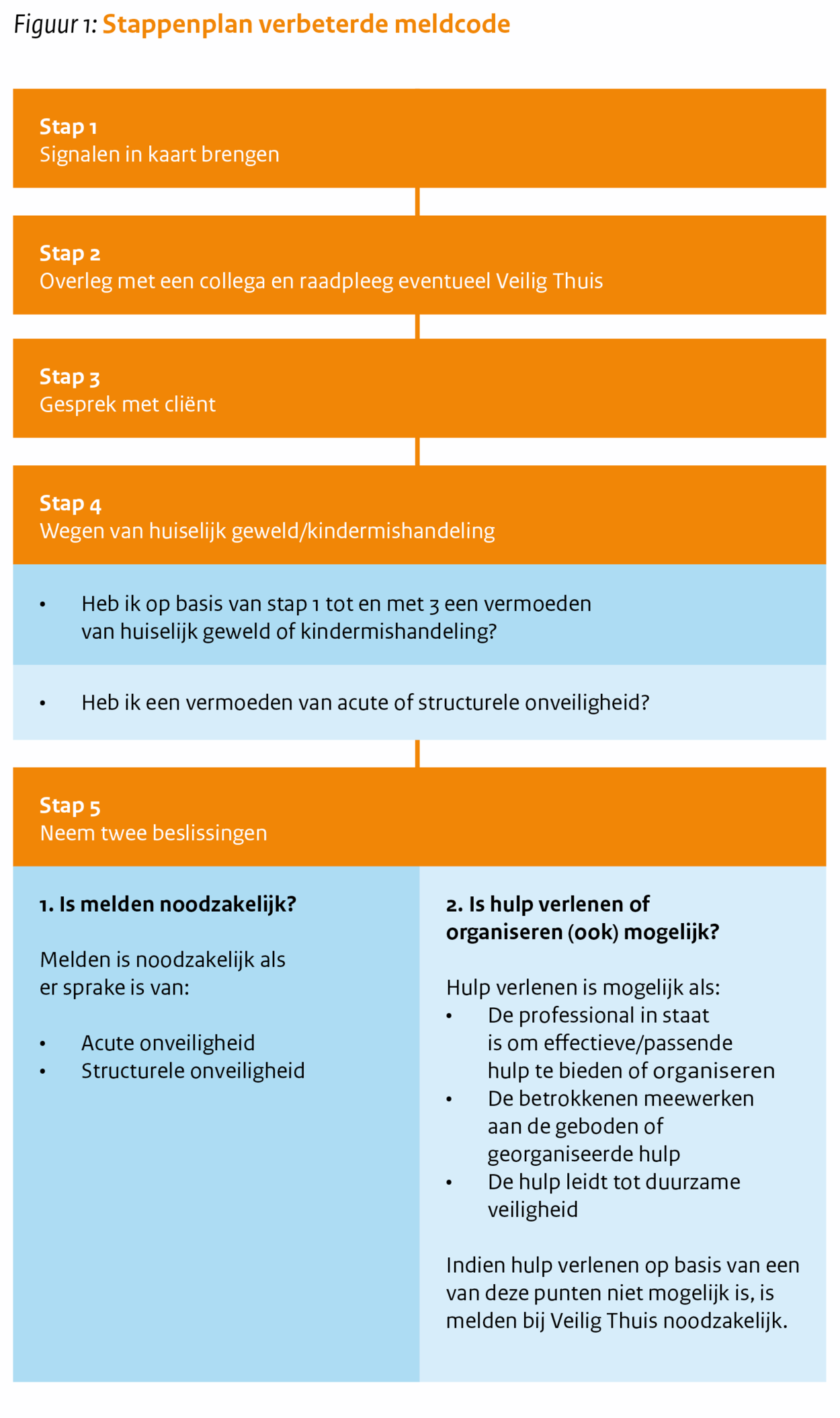 Hoofdstuk 4 Probleemgedrag4.1	GeweldUitgangspunt is dat op het schoolterrein en binnen de school iedere vorm van verbaal en fysiek geweld/agressie en seksuele intimidatie, door ouders, personeel, leerlingen, vrijwilligers, stagiaires, e.d. niet getolereerd wordt. Hieronder wordt tevens verstaan: aanhoudend pesten, diefstal, vernieling, vuurwerkbezit en/of wapenbezit.Geweld kan diverse vormen aannemen:• Fysiek geweld Fysiek geweld wordt het makkelijkst herkend omdat de gevolgen meestal duidelijk zichtbaar zijn. Fysiek geweld kan gepaard gaan met intimidatie en verbaal geweld.• Psychisch geweld Psychisch geweld is een vorm van geweld die het meest verborgen kan blijven voor de omgeving: pesten, negeren en buitensluiten zijn niet zo zichtbaar als bijvoorbeeld een blauw oog. Psychisch geweld kan zowel verbaal als non-verbaal zijn.• Seksueel geweld Seksueel geweld houdt seksuele intimidatie en seksueel misbruik in. Seksueel geweld kan zowel verbaal als non verbaal, alsmede fysiek en /of psychisch geweld zijn. 4.2 	Vertrouwensinspectie en externe vertrouwenspersoonOuders, leerlingen, docenten, directies en besturen kunnen een melding doen bij de vertrouwensonderwijsinspectie (0900-111 3111) op het gebied van: seksuele intimidatie en seksueel misbruik (zedenmisdrijven)psychisch en fysiek gewelddiscriminatie en radicaliseringTevens kunnen zij bellen met een externe vertrouwenspersoon 06 1421 11464.3 	Melden of aangifte van strafbare feitenAangifte bij politieEen slachtoffer kan zelf aangifte doen bij politie in geval van strafbare feiten, zoals: stalken (psychisch geweld);e-mail- en internetpesterijen;mishandeling;vernieling;seksuele intimidatie/zedendelict;bedreiging.
Wanneer het slachtoffer geen aangifte doet, kan vanuit de school een melding worden gemaakt van strafbare feiten. Dit is geen meldplicht, maar een mogelijkheid om een incident te laten registreren, met als doel, dat bij een volgend gemeld incident de betrokkenen ‘uit de computer rolt’.Meldplicht bij zedendelict op schoolAlle schoolmedewerkers moeten het schoolbestuur onmiddellijk informeren over een mogelijk zedendelict. Dit zijn strafbare feiten. Geen enkele medewerker kan in dit soort gevallen zich beroepen op de geheimhoudingsplicht. Het schoolbestuur moet deze feiten voorleggen aan de vertrouwensinspecteur van de Inspectie van het Onderwijs. Deze zal adviseren en informeren. Wanneer het nodig is, biedt de vertrouwensinspecteur hulp als het schoolbestuur een formele klacht indient of aangifte doet.Schoolbestuur moet zedendelict aangevenBlijkt na het overleg met de vertrouwensinspecteur dat er een zedendelict vermoed wordt? Dan is het schoolbestuur altijd verplicht aangifte van misbruik te doen bij de politie. Ook als de betrokkenen hierover hun bedenkingen hebben. Het schoolbestuur informeert ook de betrokkenen over de aangifte.Vertrouwensinspecteurs hebben geen aangifteplicht Vertrouwensinspecteurs zijn wettelijk verplicht geheim te houden wat leerlingen, ouders of personeelsleden van een school hen toevertrouwen. De aangifte wordt door het schoolbestuur gedaan. 4.4	Stappenplan: (Dreigen met) Fysiek/Seksueel geweld
Is het besluit tot aangifte genomen, dan moet nog een reeks van vragen worden beantwoord. De vertrouwensinspecteur kan het bevoegd gezag hierbij adviseren. Bij wie wordt aangifte gedaan: regiopolitie, officier van justitie?Wie ondersteunt de klager en de ouders tijdens het onderzoek? Wie ondersteunt de aangeklaagde tijdens het onderzoek?Moet de school, zolang het justitieel onderzoek loopt, maatregelen treffen om te voorkomen dat de klager telkens wordt geconfronteerd met de aangeklaagde? 4.5	Stappenplan seksuele intimidatie door een leerlingBasisschoolkinderen die seksuele handelingen verrichten bij anderen kinderen zijn in principe niet strafbaar: zij zijn meestal nog geen 12 jaar oud. Zij bootsen seksuele (volwassen) handelingen met andere kinderen (al dan niet onder dwang) na.
Hoe moeten we seksueel gedrag bij kinderen inschatten: Is het gedrag op basis van een natuurlijke nieuwsgierigheid naar de eigen seksualiteit zoals dat past bij kinderen bij deze leeftijd?Is het gedrag gebaseerd op nabootsen (zoals ook: politie-en-boef, soldaatje-spelen, doktertje spelen, vader-en-moeder etc.): kortom is er sprake van een spel?Zoekt een van de kinderen daadwerkelijk seksuele bevrediging?Is er sprake van dwang door een van de kinderen?De belangrijkste taak voor de school is hiervan een juiste inschatting te maken en hierop passend te reageren. Aangezien het hier gaat om kinderen (onder de 12 jaar) zijn ze niet strafbaar en vervalt de aangifteplicht.4.6	Goed Gedrag Baptist (GGB)Wij willen de kinderen positieve gedragsverwachtingen aanleren, waardoor er een veilige omgeving ontstaat voor henzelf. Als de kinderen zich veilig voelen, komen zij tot optimaal leren. Iedere gedragsverwachting is zichtbaar. De leerlingen wordt de gedragsverwachting aangeleerd door klassikale lessen. De lessen staan op de drive onder GGB. De reactieprocedure is voor iedereen hetzelfde en wordt door iedereen gebruikt. Alle leerkrachten kunnen alle leerlingen aanspreken. Ook de overblijf werkt met een reactieprocedure.4.6.1	Groot en Klein probleemgedrag Om een incident goed te kunnen registreren is er een onderscheid tussen groot en klein probleemgedrag. Dit is weergeven in een tabel:4.6.2	Reactieprocedure Klas  Overblijf4.6.3	Incidenten Registratie Iedere leerkracht registreert in het digitale registratiedocument SWISS , klein en groot probleemgedrag. Dit document wordt regelmatig geanalyseerd door de gedragscoördinator en het zorgteam. Heeft een kind 2x groot gedrag registratie, dan wordt de gedragsspecialist op de hoogte gesteld. Zij bepaalt de nodige vervolgstappen. 4.6.4	Stappenplan schorsing en verwijdering
SKOW PROTOCOL SCHORSING EN VERWIJDERINGHoofdstuk 5 Op school 5.1	Schoolpleinen en TUV Er zijn drie verschillende pleinen op school:Het groene schoolplein bij de groepen 1 en 2. Dit is TUV gekeurd. TUV heeft een onbeperkte tijd.Het beweegplein (het grote plein bij de gymzaal) met het klautertoestel.Het rekenplein aan de voorkant van de school.Op school hangen borden dat het rookvrije pleinen zijn.5.2	Gezonde SchoolIn 2020 hebben we voor de tweede keer het deelcertificaat Gezonde School gekregen voor Sociaal Welbevinden. Activiteiten die bijdragen tot dit certificaat zijn:Lentekriebels → Daarom doen we ieder jaar mee met het project ‘Lentekriebels’ waarin expliciet aandacht gegeven wordt aan seksuele vorming. Kanjerschool → We houden de Kanjertraining voor al het personeel up to date.Bureau Halt → Bureau Halt is een ketenpartner die in de hoogste groepen uitgenodigd wordt om gastlessen te geven ten aanzien van mediawijsheid en eventueel seksueel grensoverschrijdend gedrag.5.3	Brandweeroefening en ontruiming De BHV commissie regisseert 3 keer per jaar een ontruimingsoefening:1e keer: leerkrachten op de hoogte2e keer: alleen BHV op de hoogte3e keer: alleen directieHet brandalarm bevindt zich in de entree van de hoofdingang. De sleutel voor het brandalarm ligt bij de directie op de kamer. In de open kast op de middelste plank. Werking van het brandalarm staat op een plastic kaart op het brandalarm zelf.Het ontruimingsplan is aanwezig in iedere ruimte. Het hangt in elke ruimte naast de deur in een mapje met hesjes voor de leerkrachten. Hesjes voor de BHV-ers aanwezig.De brandblusapparaten worden door Fire control geïnspecteerd. Ook is er tweejaarlijks controle van de brandweer. 5.4	Binnenmilieu VentilatieEr is een luchtventilatiesysteem.CO2 meterIn iedere klas hangt een CO2 meter.SchoonmaakBella (schoonmaakbedrijf) maakt iedere dag na schooltijd de school schoon. Iedere week komen alle lokalen en openbare ruimten grondig aan de beurt. De gymzaal wordt ook voor schooltijd door Bella schoongemaakt. De leerkrachten vegen zelf hun klas. De WC’s worden tussen de middag extra schoongemaakt door een ouder. Dit organiseert de overblijfcoördinator.5.5	Verzekering/Aansprakelijkheid Voor alle leerlingen, leerkrachten en ouderparticipanten is een collectieve school- ongevallenverzekering afgesloten, die gezien moet worden als een aanvullende verzekering. Deze verzekering is van kracht op weg van huis naar school, gedurende het verblijf op school, alsmede tijdens activiteiten buiten de school. Dit laatste mits in schoolverband en onder toezicht van school- personeel of ouderparticipanten. Dat zijn ouders, die door de school gevraagd zijn te assisteren bij een door de school georganiseerde activiteit binnen of buiten de school. De verzekering is tot slot ook van kracht op de terugweg van school naar huis. De verzekering dekt geen materiële schade. Als er materiële schade is, wordt deze verhaald op de aansprakelijkheidsverzekering van degene die de schade veroorzaakt heeft. Dit geldt ook voor het overblijven op school. 
Het bestuur heeft wel een verzekering voor het geval de school i.c. een van de schoolmedewerkers aansprakelijk is voor geleden schade. Indien u denkt een beroep te kunnen/moeten doen op de schoolverzekering, neemt u dan contact op met de schoolleiding. In overleg, wordt bepaald welke stappen ondernomen dienen te worden. Het is zinvol op te merken, dat de schoolongevallenverzekering zeker niet altijd 100% dekking geeft. In een aantal gevallen is de dekking zelfs beperkt. Dit wordt veroorzaakt door de verhouding dekkingspercentage en de te betalen premie. Uitgangspunt bij de verzekering is, dat voor de meeste calamiteiten de eigen verzekering de schade (grotendeels) dekt. Scholierenverzekering zelf afsluiten Schade ontstaan door stoeiende kinderen kan niet verhaald worden op de verzekering van de school. U kunt zich wel verzekeren tegen dergelijke ongelukjes. Deze scholierenverzekering dekt ook mobieltje, laptops, fietsen en kleding en verzekert naast ongevallen onder schooltijd en tijdens de reis tussen school en huis ook persoonlijke eigendommen. Meer weten of gelijk zo’n polis afsluiten? Kijk op www.leerlingenverzekering.nl. ClaimAls er zich een situatie voordoet waarbij geclaimd wordt op de verzekering, dan in contact treden met de directie en/ of directeur bestuurder.Hoofdstuk 6 Overblijven Op de scholen van de SKOW is sprake van overblijven. Dat overblijven is op vrijwillige basis. De kosten daarvan worden betaald door de ouders van wie de kinderen gebruik maken van de mogelijkheid tot overblijven. Het bestuur van de SKOW is wel verantwoordelijk voor het aanbieden van zogenaamde tussenschoolse opvang.Op de Sint Jan Baptist wordt de overblijf geregeld door de overblijfcoördinator (zie hoofdstuk 1). Zij stuurt een team van ouders aan die daarvoor een vrijwilligersbijdrage krijgen. Kinderen van overblijfouders die dienst hebben, hoeven niet te betalen.Alle kinderen krijgen aan het begin van het jaar de overblijf afspraken mee. Als kinderen overblijven wordt dat aangeven. De inschrijving komt dan getekend door de ouders terug op school.Hoofdstuk 7 Sociale veiligheid Voor alle problemen rondom sociale veiligheid kan altijd naar de vertrouwenspersoon gerefereerd worden; zowel voor de ouders, voor kinderen en voor personeel is zij gesprekspartner.7.1	AVG. Er is een Functionaris Persoongegevens (FG): Judith Zweistra. Haar telefoonnummer is: 017 278 5075 en email: judith@privacyopschool.nl.Jos Dohle op de Jozefschool is onze AVG functionaris.7.2	Vertrouwenspersoon Annette Beijersbergen is de interne vertrouwenspersoon op school (zie hoofdstuk 1). 7.3	KanjerschoolAlle leerkrachten zijn up to date met de kanjertraining (www.kanjertraining.nl). De lessen worden gegeven in de groepen 1 tot en met 8. De school hanteert het digitale Kanjer Volg- en Adviessysteem (KanVAS). Dit systeem bestaat onder andere uit een:sociogram (vanaf groep 4 t/m 8 en V.O.)sociale veiligheidslijst (vanaf groep 4 t/m 8) leerlingenvragenlijst (vanaf groep 4 t/m 8 en V.O.)docentvragenlijst (vanaf groep 1 t/m 8 en V.O.)een breed scala aan pedagogische adviezen. De leerlingvragenlijst is goedgekeurd door de COTAN en kan door scholen eveneens gebruikt worden om de sociale opbrengsten aan de onderwijsinspectie te verantwoorden.De gedragscoördinator is verantwoordelijk voor de juiste afname en eerste interpretaties met de leerkracht. Opvallende zaken hieruit worden besproken met de IB-er en/of directeur. De gedragscoördinator is te bereiken op dionne@bsjanbaptist.nl. De gedragscoördinator komt ook elk jaar observeren bij de kernoefeningen. Leerkrachten kunnen zelf ook om observatie of hulp bij een les vragen. De algemene contactgegevens zijn: info@kanjertraining.nl - 036  548 9405De KanVAS contactgegevens zijn: kanvas@kanjertraining.nl - 036  548 9405 - keuze 17.4	Pesten Pesten wordt niet getolereerd en via de kanjertrainging en GGB gemonitord. Pestprotocol is toegevoegd in bijlage 2.7.5	Enquêtes Er is een enquête-cyclus.Voor enquêtes gebruiken we het management deel van Scholen op de Kaart (Vensters PO).We delen de uitkomsten van leerling en personeelsenquête met het team en delen uitkomsten in een nieuwsbrief. Opvallende zaken van de ouderenquête worden besproken in het ouderpanel dat we twee keer per jaar organiseren.7.6	OudersOuders kunnen op verschillende manieren bij de school betrokken zijn:in de OR (Ouderraad); in de Medezeggenschapsraad (MR);als klassenouder (De OR nodigt ouders uit te ‘solliciteren ‘als klassenouder en de leerkrachten kiezen de ouders zelf. Directie bevestigt de keuze en / of schrijft de ouders aan als de keuze niet op hen gevallen is);als zwemouder, rij-ouder, biebouder, leesouder etc. Gegevens van de OR en MR staan in H1.7.7	BedrijfsartsDe bedrijfsarts is te bereiken via de ARBO dienst. Hoofdstuk 8 Buitenschoolse activiteitenTot de buitenschoolse activiteiten worden de bijzondere gebeurtenissen gerekend zoals: uitstapjes, excursies, kamp die wel of niet binnen de lestijden van de school vallen en wel of niet binnen de school plaatsvinden. Het gaat dus om interne activiteiten die extern plaatsvinden. Voor het onderwijspersoneel vallen deze activiteiten binnen de normjaartaak van 1659 uur. 8.1	Afspraken bij schoolexcursiesAandachtspunten:Voldoende begeleiding door personeelsleden, eventueel aangevuld door niet-personeelsleden (ouders). Als richtlijn hanteren we groep 1 tot en met 3: één begeleider op vijf kinderen. Groep 4 tot en met 8: één begeleider op zeven kinderen.Voldoende begeleiding als de reis per bus gaat idealiter twee leerkrachten per bus. Alle begeleiders hebben een mobiele telefoon bij zich.Soms kan de aanwezigheid van een particuliere auto handig zijn. Dan kan in noodsituaties iemand te snel vervoert worden.Verbandtrommels en medicijnen instructie van kinderen meenemen.De jongste groepen dragen een hesje van de school en gegevens van de leerkracht.Tijdens kamp zijn er aparte slaapvertrekken voor jongens en meisjes en voor aparte slaapvertrekken voor de begeleiders. Jongens en meisjes moeten zich apart kunnen wassen en aankleden. De begeleiders betreden de ruimtes waar leerlingen zich aan-, uit- en omkleden alleen na een duidelijk vooraf gegeven teken.Begeleiders gaan in principe niet alleen met een leerling op pad. Vanaf groep 5 kan er gefietst worden. Dan gaat altijd de leerkracht mee op de fiets en wordt er ook mee gefietst met minstens één andere volwassene. Gaat de groep lopen, dan kan er volstaan worden met een leerkracht.Naar de kerk loopt groep 8 met groep 1 mee en groep 7 met groep 2.8.2	Vervoer De hoofdregel bij vervoer is dat kinderen kleiner dan 1,35 m (gemiddeld is dat in groep 1 tot en met 4) moeten in een goedgekeurd en passend kinderbeveiligingssysteem zitten. Goedgekeurd zijn kinderzitjes met ECE labels. Kinderen vanaf 1,35 m moeten gebruik maken van de veiligheidsgordel. Het is niet toegestaan meer personen te vervoeren dan dat er zitplaatsen in de auto aanwezig zijn. Op het kenteken staat aangegeven hoeveel zitplaatsen de auto heeft.
UitzonderingKinderen van 3 jaar en ouder mogen een autogordel gebruiken in plaats van een kinderbeveiligingssysteem als er op de desbetreffende zitbank al twee kinderbeveiligingssystemen zijn aangebracht en in gebruik zijn, waardoor er geen plaats meer is voor een derde zitje. ParkeergeldOuders kunnen parkeergeld terug krijgen op vertoon van een parkeerbewijs.8.3	Zwemmen Wie?Kinderen in groep 4 zwemmen.Waar en hoe?Zwemmen is één keer in de week in het Sterrenbad in Wassenaar. De kinderen gaan met de bus van vervoerder Beuk naar het zwembad toe. Dit brengt ongeveer 40 euro kosten met zich mee per jaar. Ouders?Ouders wordt gevraagd om mee te helpen bij het omkleden in het Sterrenbad.BIJLAGEN1.Regeling melden misstand (klokkenluidersregeling)
Stichting Katholiek Onderwijs WassenaarJanuari 2017 Artikel 1. BegripsbepalingenIn deze regeling wordt verstaan onder:werknemer: degene die krachtens een arbeidsovereenkomst arbeid verricht of heeft verricht dan wel degene die anders dan uit dienstbetrekking arbeid verricht of heeft verricht;bevoegd gezag: de directeur-bestuurder (dagelijks bestuur);toezichthouder: de personen die belast zijn met het intern toezicht op het bestuur (algemeen bestuur);adviseur: een persoon die door een werknemer in vertrouwen wordt geraadpleegd over een vermoeden van een misstand;vertrouwenspersoon: degene die is aangewezen om als zodanig voor de organisatie van het bevoegd gezag te fungeren;melder: de werknemer die een vermoeden van een misstand heeft gemeld; een vermoeden van een misstand:  het vermoeden van een werknemer, dat binnen de organisatie waarin hij werkt of heeft gewerkt of bij een andere organisatie indien hij door zijn werkzaamheden met die organisatie in aanraking is gekomen, sprake is van een misstand voor zover:het vermoeden gebaseerd is op redelijke gronden, die voortvloeien uit de kennis die de werknemer bij zijn werkgever heeft opgedaan of voortvloeien uit de kennis die de werknemer heeft gekregen door zijn werkzaamheden bij een ander bedrijf of een andere organisatie, enhet maatschappelijk belang in het geding is bij de schending van een wettelijk voorschrift, een gevaar voor de volksgezondheid, een gevaar voor de veiligheid van personen, een gevaar voor de aantasting van het milieu, een gevaar voor het goed functioneren van de organisatie als gevolg van een onbehoorlijke wijze van handelen of nalaten; een schending van binnen de onderwijsinstelling geldende gedragsregels, het bewust achterhouden, vernietigen of manipuleren van informatie over deze feiten;onderzoeker(s): de persoon of de personen aan wie het onderzoek is opgedragen.Artikel 2. Informatie, advies en ondersteuning voor de werknemerEen werknemer kan bij een vermoeden van een misstand:een adviseur in vertrouwen raadplegen;de vertrouwenspersoon als adviseur in vertrouwen raadplegen;de afdeling advies van het Huis voor Klokkenluiders in vertrouwen raadplegen.Artikel 3. Interne melding Een werknemer met een vermoeden van een misstand binnen de organisatie van de SKOW kan daarvan  melding doen bijieder leidinggevende met een hogere positie dan hijzelf of de toezichthouder (algemeen bestuur) indien de werknemer een redelijk vermoeden heeft dat het bevoegd gezag (dagelijks bestuur) bij de vermoede misstand  betrokken is. In voorkomende gevallen dient in de ze regeling ‘bevoegd gezag’ gelezen te worden als ‘toezichthouder’.  Indien de melding of de toelichting op een schriftelijke melding mondeling plaatsheeft, stelt de ontvanger een verslag op en legt deze ter goedkeuring en ondertekening voor aan de melder.De werknemer kan het vermoeden van een misstand ook melden via de vertrouwenspersoon.De vertrouwenspersoon stuurt de melding, in overleg met de werknemer, door naar het bevoegd gezag.Artikel 4. Vastleggen interne meldingHet bevoegd gezag legt de melding, met de datum waarop deze is ontvangen, schriftelijk vast  en verstrekt de melder daarvan een afschrift.Artikel 5. Vertrouwelijkheid melding en identiteit van de melderHet bevoegd gezag en/of de vertrouwenspersoon draagt/dragen er zorg voor dat de informatie over de melding zodanig wordt bewaard dat deze fysiek en digitaal alleen toegankelijk is voor degenen die bij de behandeling van de melding betrokken zijn.Niemand,  die bij de behandeling van een melding betrokken is, maakt de identiteit van de melder bekend zonder uitdrukkelijke schriftelijke instemming van de melder en gaat met de informatie over de melding vertrouwelijk om.Indien het vermoeden van een misstand is gemeld via de vertrouwenspersoon en de melder geen toestemming heeft gegeven zijn identiteit bekend te maken, wordt alle correspondentie over de melding verstuurd aan de vertrouwenspersoon en stuurt de vertrouwenspersoon dit onverwijld door aan de melder. Artikel 6. OnderzoekHet bevoegd gezag start naar aanleiding van de melding van een vermoeden van een misstand, onverwijld een onderzoek tenzijhet vermoeden niet is gebaseerd op redelijke gronden  ofop voorhand duidelijk is dat het gemelde geen betrekking heeft op een vermoeden van een misstand.Indien besloten wordt om geen onderzoek in te stellen, wordt de melder hierover binnen twee weken na ontvangst van de melding, schriftelijk ingelicht. Daarbij wordt gemotiveerd aangegeven, waarom geen onderzoek ingesteld wordt.Het bevoegd gezag draagt het onderzoek op aan een of meerdere onafhankelijke of onpartijdige onderzoekers. De melder wordt schriftelijk geïnformeerd dat een onderzoek is ingesteld en wie de onderzoekers zijn. De melder wordt in de gelegenheid gesteld te worden gehoord.  De onderzoeker kan ook anderen horen. Het horen wordt schriftelijk vastgelegd en wordt  ter ondertekening voorgelegd aan degene die gehoord is.Het bevoegd gezag informeert diegene(n) op wie de melding betrekking heeft, tenzij het onderzoeksbelang daardoor zou kunnen worden geschaad.De onderzoeker kan binnen de organisatie van het bevoegd gezag alle documenten  opvragen en inzien die hij voor het doen van het onderzoek redelijkerwijs noodzakelijk acht.  Werknemers mogen alle documenten binnen de organisatie aan de onderzoeker verstrekken.De onderzoeker stelt een concept-onderzoeksverslag op en stelt  de melder in de gelegenheid daar opmerkingen bij te maken. De melder is tot geheimhouding van het concept-verslag verplicht.De onderzoeker stelt het onderzoeksverslag op en verstrekt deze aan het bevoegd gezag. De melder ontvangt hiervan een afschrift.Artikel 7. StandpuntBinnen een periode van zes weken vanaf het moment van ontvangst van de interne melding wordt de melder door het bevoegd gezag schriftelijk op de hoogte gebracht van het inhoudelijke standpunt omtrent het gemeld vermoeden van een misstand. Daarbij wordt aangegeven tot welke stappen de melding heeft geleid.Indien het standpunt niet binnen zes weken kan worden gegeven, wordt de melder hiervan in kennis gesteld en wordt schriftelijk en gemotiveerd aangegeven binnen welke redelijke termijn de melder een standpunt tegemoet kan zien. Artikel 8. Hoor en wederhoor met betrekking tot het onderzoeksverslag en standpunt Het bevoegd gezag stelt de melder in de gelegenheid op het onderzoeksverslag en het standpunt te reageren.Indien de melder gemotiveerd aangeeft dat het vermoeden van een misstand niet adequaat is onderzocht of dat het verslag of het standpunt fouten bevat, reageert het bevoegd gezag hier inhoudelijk op. Zo nodig wordt een aanvullend onderzoek ingesteld.Op dit aanvullende onderzoek zijn de artikelen 6, 7 en 8 van overeenkomstige toepassing.Artikel 9. Externe meldingDe werknemer kan na een interne melding van het vermoeden van een misstand extern melden indien:hij het niet eens is met het standpunt als bedoeld in artikel 7; hij geen standpunt heeft ontvangen binnen de termijn, genoemd in het eerste en tweede lid van artikel 7.De werknemer kan direct extern melden wanneer het eerst doen van een interne melding in redelijkheid niet van hem kan worden gevergd. Hiervan is in elk geval sprake indien dit uit enig wettelijk voorschrift voortvloeit of indien de termijn genoemd in artikel 7, gelet op alle omstandigheden, onredelijk lang is en de werknemer hiertegen bezwaar heeft gemaakt bij het bevoegd gezag doch deze daarop niet een kortere, redelijke termijn heeft aangegeven; het vermoeden van een misstand een bestuurder dan wel een toezichthouder betreft; het een situatie betreft waarin de werknemer in redelijkheid kan vrezen voor tegenmaatregelen als gevolg van een interne melding; een eerdere interne melding conform de procedure van in wezen dezelfde misstand, die misstand niet heeft weggenomen; sprake is van een duidelijk aanwijsbare dreiging van verduistering of vernietiging van bewijsmateriaal.De werknemer kan de externe melding doen bij een externe instantie, die daarvoor naar redelijk oordeel van de werknemer het meest in aanmerking komt. De melder houdt enerzijds rekening met de effectiviteit waarmee die externe instantie kan ingrijpen en anderzijds met het belang dat de  onderwijsorganisatie  heeft bij een zo gering mogelijke schade als gevolg van dat ingrijpen. Onder externe instantie wordt in ieder geval verstaan:een instantie die belast is met de opsporing van strafbare feiten;een instantie die is belast met het toezicht op de naleving van het bepaalde bij of krachtens enig wettelijk voorschrift (Inspectie SZW, Onderwijsinspectie); en een andere daartoe bevoegde instantie waar het vermoeden van een misstand kan worden gemeld, waaronder de afdeling onderzoek van het Huis voor Klokkenluiders.Artikel 10. Rechtsbescherming melder en andere betrokkenenDe melder van een vermoeden van een misstand die te goeder trouw  en naar behoren intern dan wel extern een melding heeft gedaan, wordt in zijn rechtspositie beschermd. Hieronder wordt verstaan dat de melder door of vanwege de melding van een vermoeden van een misstand op geen enkele wijze wordt benadeeld.Van benadeling is sprake als de melder in verband met het doen van een melding slechter wordt behandeld dan hij zou zijn behandeld als hij geen melding had gedaan.Van benadeling is ook sprake indien een redelijke grond aanwezig is om de melder aan te spreken op zijn functioneren of een benadelende maatregel te treffen, maar deze niet in redelijke verhouding staat tot die grond.Indien het bevoegd gezag de melder binnen afzienbare tijd na het doen van de melding een benadelende maatregel oplegt, motiveert het bevoegd gezag waarom hij deze maatregel nodig acht én dat deze geen verband houdt met de melding. Wanneer de melder van mening is dat sprake is van benadeling, kan de melder de afdeling onderzoek van het Huis voor Klokkenluiders verzoeken om een onderzoek in te stellen naar de wijze waarop het bevoegd gezag zich tegenover hem heeft gedragen naar aanleiding van de melding van een vermoeden van een misstand. Het bevoegd gezag zal de adviseur, de vertrouwenspersoon, de onderzoeker(s) en mogelijk ook andere betrokkenen, die in dienst zijn bij het bevoegd gezag, niet benadelen wegens het uitoefenen van de in deze regeling omschreven taken. De leden 1 tot en met 5  van dit artikel zijn van overeenkomstige toepassing.Het bevoegd gezag zorgt ervoor dat de leidinggevende(n) en collega’s van de melder zich onthouden van iedere vorm van benadeling wegens het melden van een vermoeden van een misstand, die het functioneren van de melder belemmert. Hij spreekt werknemers die zich aan benadeling van de melder schuldig maken daarop aan en kan hun een disciplinaire maatregel opleggen.Artikel 11. SlotbepalingenDe (gemeenschappelijke) medezeggenschapsraad SKOW heeft op ………….. ingestemd met deze regeling.Het bevoegd gezag SKOW heeft op …………de regeling vastgesteld.Deze regeling treedt in werking op …………….Deze regeling wordt algemeen bekend gemaakt en is te vinden op de websites van de SKOW en haar scholen. ……..  AlarmnummerTelefoonummer (geen spoed)OpmerkingenGemeente brandweer112Ambulancedienst112Ziekenhuis112Politie1120900 - 8844TaakTelefoonnummer E-mailRob de Jongdirectie0623644029rob44@casema.nlCaroline de Wilddirectie070 511 508506  3026 7471directie@bsjanbaptist.nlJeannette de Kortintern begeleider 070 511 5085ibbaptist@bsjanbaptist.nlEsther Schoutenonderbouw070 511 5085esther@bsjanbaptist.nlPetra wassenaarbovenbouw070 511 5085petra@bsjanbaptist.nlTaakTelefoonnummer E-mailLieke Zanenvoorzittermr1@bsjanbaptist.nlRicardo van Boekellidmr2@bsjanbaptist.nlMarc van Noordennelidmr3@bsjanbaptist.nlTaakKirsten voorzitterNicky van VulpensecretarisAnne NijenhuislidGuido HoogenboomlidMariska van Egmond lidInstantiesTaakTelefoonnummerVeilig thuis 0800 - 2000Schoolverpleegkundige06 46956309Anja van DiggeleGGD088 355 0100CJG Wassenaar 088 654 9380Jeugd - en jongerenwerk0182 640 694Klachtencommissie070 386 1697info@gcbo.nlAVGFunctionaris Persoonsgegevens (FG) → Judith Zweistra017 278 5075 en email: judith@privacyopschool.nlVertrouwenspersoonTaakTelefoonnummer E-mailKind en JeugdVrijmoet en Maatman:Dr. C. Vrijmoet - Wiersma Drs. E. Maatman - Fleuren 06 1421 1146jantien@vrijmoetmaatman.nlliesbeth@vrijmoetmaatman.nl Centraal meldpunt vertrouwensinspecteur Seksuele intimidatie/Zedendelict/Geweld/Discriminatie0900 - 111 3111 (8.00 - 17.00 uur)FunctieNaamTelefoonnummer  EmailLocatiedirecteurCaroline de Wild070 511 508506  3026 7471directie@bsjanbaptist.nlDirecteur-bestuurderRob de Jong06  2364 4029rob@casema.nlBHV-coördinatorAnnette Beijersbergen070 511 5085annette@bsjanbaptist.nlBHV-ersAnnette BeijersbergenLuuk AkerboomMattie Keijzer070 511 5085annette@bsjanbaptist.nlluuk@bsjanbaptist.nlmattie@bsjanbaptist.nl EHBO-ersMattie KeijzerInge TakensYolanda van 070 511 5085mattie@bsjanbaptist.nlinge@bsjanbaptist.nlyolanda@bsjanbaptist.nlInterneVertrouwenspersonen Annette Beijersbergen070 511 5085annette@bsjanbaptist.nlContactpersoon in de klachtenregelingAnnette Beijersbergen070 511 5085annette@bsjanbaptist.nlGedragscoördinatorDionne van der Zeeuw070 511 5085dionne@bsjanbaptist.nl OverblijfcoördinatorYolanda van Nes070 511 5085overblijf@bsjanbaptist.nlPreventiemedewerkerLuuk Akerboom 070 511 5085luuk@bsjozef.nlBedrijfsarts Daphne W0880313200Casemanager ziektevia OHM071 516 6600Madelon KenensInstantiesTelefoonnummerOpmerkingenSchooladviesdienst Wassenaar (SAD)070 511 8500Adres: Raadhuislaan 22, 2242 CP WassenaarBureau Halt 088 115 3500PPO Leiden071 535 1710Adres: Elisabethhof 21-23, 2353 EW LeiderdorpCentrum Jeugd en Gezin (CJG) 088 654 9380InstantiesTaakTelefoonnummerOpmerkingenBeukVervoer071 365 6565SterrenbadZwemmen070 511 3104Generaal Winkelmanlaan 2, 2243 AZ WassenaarBewaarde landBuitenles groep 6Contactpersoon: Hugo Bakker 071 512 3891hugorobertbakker@ziggo.nlNoodnummerTijdens de Bewaarde Landdagen is deze locatie mobiel te bereiken via 06 2393 8393 (vanaf een half uur voor aanvang van het programma).Meijendelseweg 36, 2243 GN WassenaarInstantieNaamTelefoonnummerOpmerkingenElektriciteitDe vrije energieproducent074 376 6243WaterDunea088 347 4747Alarm-meldkamerQ4S020 569 3000Pers. Pincode  1234GasEneco088 895 3593SchoolnetwerkCloudwise085 273 3007SchoonmaakBella070 511 1624Leon Borsboom TuinmanWouter WigmanVerwarming, koeling, afzuiging, luchtbehandeling en (warm) water Grimbergen071 402 92 00Brandmeldcentrale, vluchtweg- & noodverlichting en blusmiddelende Wit 071 4072387Salmonella controleOHM Bert de Vries 071 516 6600Onderwijs Bureau Holland Midden voor onderhoudbelang van kwestiebelang van kwestiebelang van relatielaaghooglaag vermijdenvechtenhoogaanpassensamenwerken of onderhandelenStappenplan conflictStappenplan conflict1Analyseer de inhoud van het conflictWaarover gaat het conflict? Formuleer dat scherp voor jezelf. Wat speelt er mee?Vervolgens is het belangrijk te weten hoe wezenlijk deze kwestie voor jou (en voor de ander) is. Is de kwestie erg belangrijk voor allebei, dan kun je kiezen voor samenwerking, onderhandelen of vechten. Is het voor de ander minder belangrijk, kun je vragen of hij zich aan wil passen.2Hoe belangrijk is de relatie met die persoon voor jou?Is het iemand die je eigenlijk graag mag of waar je later nog mee moet samenwerken en is het onderwerp belangrijk? Dan kun je beter niet kiezen voor vechten of vermijden. Je aanpassen, samenwerken of onderhandelen is een betere optie. Misschien past de ander zich overigens wel aan jou aan. Is zowel het onderwerp als de relatie niet zo belangrijk: waarom zou je er energie aan verspillen? Het beste is het conflict gewoon te vermijden.3Wat zijn de omstandigheden?Zit er tijdsdruk op de oplossing van het conflict? Dan kun je kiezen om te vechten (als je zeker weet dat je gelijk hebt), je aan te passen (als het gaat om gelijkwaardige opties, en/of een conflict met je meerdere) of onderhandelen (als het probleem zich daarvoor leent). Is het een ingewikkeld probleem? Dan kun je kiezen voor samenwerken (als je tijd hebt) of onderhandelen.4 Een conflicthanteringgesprek voerenAls je kiest voor samenwerken of onderhandelen als ideale strategie, zul je een gesprek aan moeten gaan. Begin een conflicthanteringgesprek door beide partijen zonder onderbrekingen hun verhaal te laten doen. Haal er eventueel een derde persoon bij.Even tot tien tellen als je de emoties op voelt komen, of neem een fysieke time out en schep even een luchtje.Houd het bij jezelf: geef feedback in de vorm van een ik-boodschap.Luister naar de ander en stel vragen over zijn motieven en gevoelens. Als je weet waarom de ander de kwestie zo hoog opneemt, kun je beter positie kiezen, en leg je de basis voor de oplossing.Zorg dat er verder geen misverstanden ontstaan, door af en toe een samenvatting te geven van het verloop van het conflict, jouw positie en de positie van de ander.Laat de ander even stoom afblazen, als iemand heel boos is. Dat is soms even je kiezen op elkaar zetten. Maar het voordeel is dat de ander, als hij het kwijt is, weer meer openstaat voor jouw kant van de zaak.Vraag Antwoord1Wat is er precies gebeurd?Ga chronologisch de gebeurtenissen na, controleer bij direct betrokkenen wat de feiten zijn.2Wie waren betrokken?Zet de namen en de functies op een rijtje en vermeld de acties.2Wie waren betrokken?Neem contact op met de bovenschools directeur.3Wie is verantwoordelijk?T.a.v. de verantwoordelijkheid: laat dit onderzoek over aan de professionals (politie). Doe hierover geen mededeling.4Wat is precies het gevaar / risico voor de kinderen geweest?Ga na of en wanneer de kinderen in gevaar zijn geweest. Schat de ernst / mate van het gevaar in.5Hoe is de situatie nu?Vat de huidige situatie kort samen t.a.v. het personeel en de kinderen.5Hoe is de situatie nu?Formuleer een kernboodschap. 6Wat zijn de volgende stappen die de school gaat zetten?Zet op een rijtje wat de volgende acties van directie en personeel zullen zijn in verband met deze situatie. Neem een slag om de arm.7Komt er een persconferentie?Volg hierin de afspraken met de directeur-bestuurder en de professionals. Verwijs eventueel naar hen.8Komt er een persverklaring?Stel de verklaring in samenspraak met de directeur-bestuurder en de professionals op. Ben hierbij eerlijk en feitelijk: iedere ruimte voor speculatie zal benut worden.Kolom 1Kolom 2Kolom 3ConciërgeLeerkrachtIB-er ZorgcoördinatorKlassenassistent / OnderwijsassistentRemedial TeacherSchoolMaatschappelijk werkAdministratief medewerkerLogopedistSchoolpsycholoogOverblijfkrachtKinderfysiotherapeutDirecteur / DirectielidMedewerker Buitenschoolse OpvangSchoolbestuurStappenplan Fysiek/Seksueel geweldStappenplan Fysiek/Seksueel geweld1Schoolleider, personeelslid of interne vertrouwenspersoon krijgt informatie over een vermeend zedendelict/geweld en meldt dit aan het bevoegd gezag. Ga je als personeelslid de fout in, meldt dit onmiddellijk bij de directie! 2Directie, vertrouwenspersoon en andere betrokkenen bepalen welke maatregelen of verdere stappen er moeten worden ondernomen. Het bevoegd gezag kan overleggen met vertrouwensinspecteur.3Directie (+leerkracht) gaat in gesprek met betrokkenen (slachtoffers/klager + evt. ouders) → directie houdt een dossier bij. 4De conclusie van het overleg luidt dat er sprake is van een redelijk vermoeden van een strafbaar feit.5Het bevoegd gezag doet aangifte bij justitie of politie of ouders doen aangifte.7Het bevoegd gezag onderbouwt haar keuze tot aangifte schriftelijk (vult dossier aan).8Justitie en politie voeren het onderzoek uit met betrekking tot de bewijsvoering.9Gedurende het onderzoek zijn na hoor en wederhoor én vaste overtuiging van schuld, disciplinaire maatregelen zoals schorsen mogelijk.10Het bevoegd gezag beslist in samenspraak met de directie van de school over informatie naar de ouders en het team. 11Er volgt wel of geen een veroordeling.12Informatie naar ouders en het team.13Rehabilitatietraject of passende maatregelen zoals ontslag/schorsing etc.Stappenplan Seksuele intimidatie door een leerlingStappenplan Seksuele intimidatie door een leerling1Een leerkracht wordt geconfronteerd met ongewenst seksueel gedrag door kinderen. Deze leerkracht praat rustig met de betrokken kinderen.  2De leerkracht overlegt met de directie en/of leerkrachten vorige groep over hetgeen gezien is (houdt de groep klein). Samen met de directie wordt besloten of het daadwerkelijk om ongewenst seksueel gedrag gaat.3Er wordt concreet op papier gezet wat gezien is.  4De directeur van de school nodigt de ouders uit voor een gesprek. Ouders krijgen voldoende ruimte om te reageren. Houdt het concreet: vertel wat gezien is. 5De directeur van de school heeft de volgende mogelijkheden om advies in te winnen: VertrouwensinspecteurGGDSchoolartsJeugdzorg6Contact met de MR om (beperkte) informatie te geven over het voorval en de ondernomen acties. 7Algemene brief aan alle ouders over de ondernomen acties (in samenspraak met ouders van het kind).GGB op de St. Jan BaptistGGB op de St. Jan BaptistKlein probleemgedrag (incidenteel) Groot probleemgedrag (of structureel klein probleemgedrag)K1. Fysiek contact/agressieG1. Bedreiging (verbaal en non-verbaal)K2. Gebrek aan respectG2. Beschadiging eigendom / vandalismeK3. Misbruik van eigendom (misbruik speeltoestellen en spullen mee die niet horen: aansteker, energy drink enz.)G3. BrandstichtingK4. Onacceptabel gebruik van digitale middelenG4. DiefstalK5. Ongepast taalgebruikG5. DiscriminatieK6. Opstandigheid / ongehoorzaamheid (niet aan schoolregels/klassenregels houden)G6. Gebrek aan respect (na 1x k2 of in één keer erg groot)K7. Uitdagen / opstokenG7. Gebruik/bezit van alcohol, brandbare stoffen, tabak, drugs, wapens K8. Verstoring lesactiviteit G8. Grof / Ongepast taalgebruikG9. IntimidatieK → Overtreden kledingvoorschriften, te laat, onbekend of ander gedrag niet invullen. G10. Lichamelijke agressie (ook vechten)G11. Liegen / BedriegenG → Bomdreiging/Vals alarm, Gebruik/bezit energiedrank, Gelieerd aan een jeugdbende, G12. Onacceptabel gebruik van digitale middelen  Heling, Les overslaan, Loverboy/girl,Overtreding kledingvoorschriften, Spijbelen, Te laat, G13. Ongehoorzaam/Tegendraads gedrag (niet aan klassen- en schoolregels houden)Vechten(G10),Vervalsing/Plagiaat/Fraude, G14. Ongepaste affectie / seksuele intimidatieonbekend of ander gedrag niet invullen. G15. Ongepaste plaats/ verblijf buiten schoolG16. PestenG17. Uitdagen / Opstoken G18. Verstoring lesactiviteit (na herhaling k8 of in een keer ernstig)Reactieprocedure klein probleemgedragReactieprocedure klein probleemgedragStap 1: Wat is de afspraak?Stap 1: Wat is de afspraak?Stap 2: Benoem concreet het ongewenste gedrag en de             gedragsverwachting. Geef de leerling de keuze: time-in of             gewenst gedrag vertonen → Wat kies je? (Bij herhaling stap 3) Stap 2: Benoem concreet het ongewenste gedrag en de             gedragsverwachting. Geef de leerling de keuze: time-in of             gewenst gedrag vertonen → Wat kies je? (Bij herhaling stap 3) Stap 3: Consequentie: Time-in (5/10 min) → Loop weg (→ stap 4 of 5)Stap 3: Consequentie: Time-in (5/10 min) → Loop weg (→ stap 4 of 5)Stap 4: Nieuwe kans in de klas Stap 5: Time-out (één uur) → ouders worden gebeld door directieReactieprocedure groot probleemgedragReactieprocedure groot probleemgedragStap 1: Bij direct GROOT probleemgedrag → Time-out en melden bij              directie of GS (Directie/GS bepaalt de consequentie en belt de ouders)Stap 1: Bij direct GROOT probleemgedrag → Time-out en melden bij              directie of GS (Directie/GS bepaalt de consequentie en belt de ouders)Reactieprocedure probleemgedragReactieprocedure probleemgedragReactieprocedure probleemgedragStap 1: Wat is de afspraak?Stap 1: Wat is de afspraak?Stap 1: Wat is de afspraak?Stap 2: Benoem concreet het ongewenste gedrag en geef de                      leerling de keuze: time-in of gewenst gedrag vertonen →              Wat kies je? (Bij herhaling stap 3) Stap 2: Benoem concreet het ongewenste gedrag en geef de                      leerling de keuze: time-in of gewenst gedrag vertonen →              Wat kies je? (Bij herhaling stap 3) Stap 2: Benoem concreet het ongewenste gedrag en geef de                      leerling de keuze: time-in of gewenst gedrag vertonen →              Wat kies je? (Bij herhaling stap 3) Stap 3: Consequentie: Time-in op het plein of in de klas (5/10 min) → Loop weg                  (→ stap 4 bij gewenst gedrag of stap 5 bij herhaling van ongewenst gedrag)Stap 3: Consequentie: Time-in op het plein of in de klas (5/10 min) → Loop weg                  (→ stap 4 bij gewenst gedrag of stap 5 bij herhaling van ongewenst gedrag)Stap 3: Consequentie: Time-in op het plein of in de klas (5/10 min) → Loop weg                  (→ stap 4 bij gewenst gedrag of stap 5 bij herhaling van ongewenst gedrag)Stap 4: Nieuwe kans Stap 4: Nieuwe kans Stap 5: Time-out op een kruk in de aula/andere klas (hele pauze) → Stap 6Stap 6: Geef het incident door aan de overblijfcoördinator. Ook de              time-ins.Stap 6: Geef het incident door aan de overblijfcoördinator. Ook de              time-ins.Stap 6: Geef het incident door aan de overblijfcoördinator. Ook de              time-ins.Reactieprocedure groot probleemgedragReactieprocedure groot probleemgedragReactieprocedure groot probleemgedragStap 1: Bij direct GROOT probleemgedrag → Time-out en melden bij              directie of GS (Directie/GS bepaalt de consequentie en belt de ouders)Stap 1: Bij direct GROOT probleemgedrag → Time-out en melden bij              directie of GS (Directie/GS bepaalt de consequentie en belt de ouders)Stap 1: Bij direct GROOT probleemgedrag → Time-out en melden bij              directie of GS (Directie/GS bepaalt de consequentie en belt de ouders)Wat verstaat school onder grensoverschrijdend (groot probleem) gedrag?Dit is gedrag waarbij de veiligheid van de leerling zelf, andere leerlingen en/of de (overblijf)leerkracht in het geding is en/of de onderwijskundige voortgang in gevaar komt:Fysieke agressie (ongecontroleerd)Verbale agressie (grensoverschrijdend, discriminatie, bedreiging)Ongepaste affectie/seksuele intimidatieStructureel pesten en creëren groepsdruk (→ pestprotocol)Liegen over stelen van telefoon of geldAfpakken (diefstal), verstoppen of vernielen (vandalisme) waardevolle privé spullen zoals sleutels en telefoonOnacceptabel gebruik van sociale media (gevolgen merkbaar in de klas of op school)Gebruik/bezit van vuurwerk/lucifers/aanstekers/zakmessenOngeoorloofd verblijf buiten schoolterrein gedurende de schooldag /weglopenOngeoorloofd verblijf in schoolgebouwen na sluitingRokenReactieprocedureDirecte verwijdering van leerling uit de klas →  naar directie of IB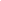 Leerling krijgt eerste waarschuwing met een straf passend bij het getoonde gedrag (rehabilitatie/herstel van schade, taakstraf, melden, tijd inhalen).Ouders worden per telefoon en mail op de hoogte gesteld van het gedrag, de straf en de vervolgstappen. Het incident wordt door de leerkracht geregistreerd in het registratiedocument. 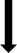 SKOW protocol schorsing en verwijdering treedt in werkingNB Er kan van deze stappen afgeweken worden mits de leerling door een professionele externe hulpverlener wordt begeleid om het getoonde grensoverschrijdende gedrag aan te pakken én mits er vooruitgang is.Schorsing uit de klas, Schorsing van school of Verwijdering van school:Schorsing uit de klasEen ernstig incident of herhaling van een eerder geregistreerd incident kan leiden tot een schorsing uit de klas met onmiddellijke ingang. Hierbij gelden de volgende voorwaarden: In geval van een schorsing uit de klas wordt de leerling voor de rest van de dag de toegang tot de klas ontzegd.De ouders/verzorgers worden onmiddellijk van het incident en de schorsing uit de klas op de hoogte gebracht. De schorsing uit de klas kan eenmaal worden verlengd met 1 dag. Daarna zal de leerling van school geschorst worden. In beide gevallen dient de school vooraf of – indien dat niet mogelijk is – zo spoedig mogelijk na het effectueren van de maatregel contact op te nemen met de ouders zowel mondeling als schriftelijk.De ouders/verzorgers worden op school uitgenodigd voor een gesprek. Hierbij is de groepsleerkracht en een lid van de directie van de school aanwezig.Van het incident en het gesprek met de ouders wordt een verslag gemaakt. Dit verslag wordt door de ouders voor gezien getekend en in het leerling dossier opgeslagen. Schorsing uit de klas kan alleen worden toegepast na goedkeuring door de directie.Schorsing van schoolPas bij een volgend ernstig incident, of in het geval dat het voorgevallen incident zo ernstig is, kan worden overgegaan tot een formele schorsing van school.De wettelijke regeling voor het bijzonder onderwijs is hierbij van toepassing.Hierbij gelden de volgende voorwaarden: De directeur-bestuurder wordt voorafgaand aan de schorsing van school in kennis gesteld van deze maatregel en om goedkeuring gevraagd.Gedurende de schorsing van school wordt de leerling de toegang tot de school ontzegd. Voor zover mogelijk worden er maatregelen getroffen waardoor de voortgang van het leerproces van de leerling gewaarborgd kan worden. De schorsing bedraagt max. 2 weken en kan hooguit 1 maal worden verlengd. De betrokken ouders/verzorgers worden door de directie uitgenodigd voor een gesprek betreffende de maatregel. Hierbij dienen nadrukkelijk oplossingsmogelijkheden te worden verkend, waarbij de mogelijkheden en de onmogelijkheden van de opvang van de leerling op de school aan de orde komen.Van de schorsing en het gesprek met de ouders wordt een verslag gemaakt. Dit verslag wordt door de ouders/verzorgers voor gezien getekend en in het dossier van de betrokken leerling opgeslagen.Het verslag wordt ter kennisgeving verstuurd aan: De directeur-bestuurderDe ambtenaar die belast is met handhaving van leerplichtzaken (leerplichtambtenaar)De inspectie van het onderwijsOuders kunnen beroep aantekenen bij het bevoegd gezag van de school. Het bevoegd gezag beslist uiterlijk binnen 14 dagen op het beroep.VerwijderingBij het zich meermalen voordoen van een ernstig incident, dat ingrijpende gevolgen heeft voor de veiligheid en/of de onderwijskundige voortgang van de school, kan worden overgegaan tot verwijdering.De wettelijke regeling voor het bijzonder onderwijs is hierbij van toepassing.Hierbij gelden de volgende voorwaarden: Verwijdering van een leerling van school is een beslissing van het bevoegd gezag.Voordat men een beslissing neemt, heeft het bevoegd gezag, overleg gehad met de groepsleerkracht en/of IB-er en kennis genomen van het (mogelijk) aanwezige dossier. Van dit overleg wordt een verslag gemaakt wat aan de ouders ter kennis worden gesteld en door de ouders voor gezien wordt getekend.Het verslag wordt ter kennisgeving opgestuurd naar De inspectie van het onderwijsDe ambtenaar die belast is met handhaving van leerplichtzaken (leerplichtambtenaar)Het bevoegd gezag informeert de ouders schriftelijk en met redenen over het voornemen tot verwijdering, waarbij de ouders gewezen wordt op de mogelijkheid van het indienen van een bezwaarschrift.De ouders krijgen de mogelijkheid binnen zes weken een bezwaarschrift in te dienen.Het bevoegd gezag is verplicht de ouders te horen over het bezwaarschrift.Het bevoegd gezag neemt een uiteindelijke beslissing binnen vier weken na ontvangst van het bezwaarschrift.Een besluit tot verwijdering is pas mogelijk nadat een andere basisschool of een andere school voor speciaal onderwijs is gevonden om de leerling op te nemen of dat aantoonbaar is dat het bevoegd gezag, gedurende acht weken, er alles aan heeft gedaan om de leerling elders geplaatst te krijgen.JaarGroepWanneerJaar 1Personeel2021 -2022Jaar 2Leerlingen uit groep 6-7-8 en ouders2022 - 2023Jaar 3Personeel2023 - 2024